ОТЧЕТ О РЕЗУЛЬТАТАХ САМООБСЛЕДОВАНИЯОБРАЗОВАТЕЛЬНОЙ ОРГАНИЗАЦИИ (УЧРЕЖДЕНИЯ)Муниципальное казенное общеобразовательное учреждение «Паликская средняя общеобразовательная школа № 1»                         (сокращенное наименование ОО в соответствии с Уставом)2021 - 2022 учебный годпо состоянию на 01.04.20221. Сведения о руководителях общеобразовательной организации: 2. Сведения о режиме работы общеобразовательной организации: б) образовательные программы основного общего образования: 5 - 8  классы (ФГОС)в) образовательные программы среднего общего образования: 5. Структура классов 6. Качество подготовки выпускников за последние три годаПервый уровень,  4 класс2018-20192019-20202020-2021Второй уровень, 9 класс, ОГЭ2018-20192019-2020ОГЭ не сдавался2020-2021Третий уровень, 11 класс, ЕГЭ2018-20192019-20202020-20217. Достижения учащихся образовательной организации в течение 3 лет 2019-2020 учебный год. Муниципальный уровень Всероссийской олимпиады школьников. 2020-2021 учебный год. Муниципальный уровень Всероссийской олимпиады школьников. 2021-2022 учебный год. Муниципальный уровень Всероссийской олимпиады школьников. 2018-2019 учебный год. Региональные конкурсы2019-2020 учебный год. Региональные конкурсы2020-2021 учебный год. Региональные конкурсы8. Результативность и эффективность воспитательной работы 9. Занятость учащихся дополнительным образованием (на момент экспертизы) 10. Работа по профилактике безнадзорности и правонарушений за 3 последних года 11. Эффективность реализации программ социальной адаптации и интеграции в общество за 3 последних года (продолжение образования и трудоустройство) 12. Кадровые условия реализации основных общеобразовательных программ Сведения о педагогических работниках Общее число педагогических работников 10 чел. 13. Материально-технические условия реализации основных общеобразовательных программ 14. Информационно-методические условия реализации основных общеобразовательных программ  1 апреля 2022 годаДиректор школы ____________________  Ю.А. Шалыгина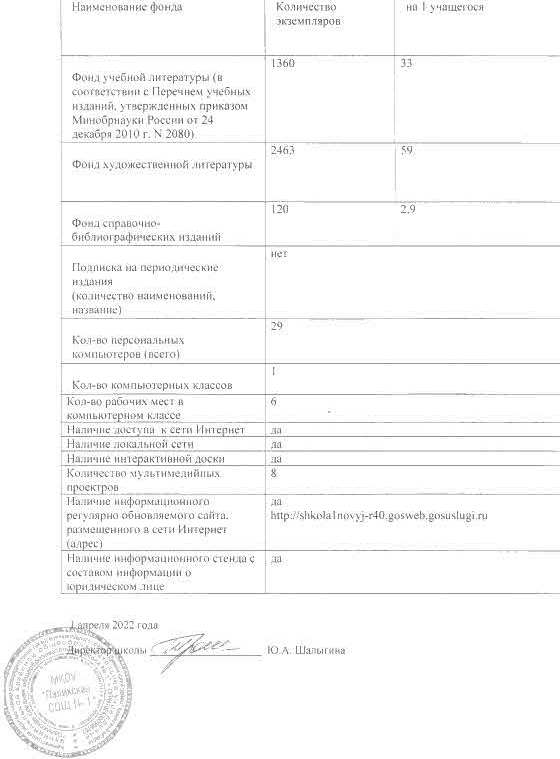                                   (полное наименование ОО в соответствии с Уставом)            МКОУ «Паликская СОШ № 1»№ п/пФ.И.О.Наименование должности согласно штатному расписаниюУровень квалификации /соответствие требованиям квалификационных характеристик по занимаемой должностиСтаж в должностиКвалификационная категория (для должностей педагогических работников)1.Шалыгина Ю.А.Директор школыУчитель начальных классов4 годаСоответствие занимаемой должности2.Макарова И.Д.Зам. директора по УВР Учитель русского языка и литературы12 летСоответствие занимаемой должности3. Бодрова Г.А.Зам. директора по ВРУчитель математики7 летСоответствие занимаемой должностиНачальное общее образование Основное общее образование Основное общее образование Среднее общее образование Среднее общее образование Продолжительность учебного года (количество недель) 1 класс - 33 2-4 класс -34 9 класс – 335-8 класс -  34 9 класс – 335-8 класс -  34  11 класс – 3310 класс -  34 11 класс – 3310 класс -  34Продолжительность учебной недели (количество дней) 5 дней 5 дней 5 дней 5 дней 5 дней Продолжительность урока (количество минут) 1класс, 1 четверть –35 минут, 1-4 классы - 45 минут 45 минут 45 минут 45 минут 45 минут Количество смен - количество классов 2-ой смены /число учащихся 1 смена 1 смена 1 смена 1 смена 1 смена Продолжительность перерывов: -минимальная; -максимальная 10минут 20 минут 10 минут 20 минут 10 минут 20 минут 10 минут 20 минут 10 минут 20 минут Продолжительность каникул (количество дней), срокиКаникулы(вид)Дата начала каникулДата окончания каникулДата окончания каникулПродолжительностьв дняхПродолжительность каникул (количество дней), срокиОсенние 30.10.2107.11.2107.11.219Продолжительность каникул (количество дней), срокиЗимние 27.12.2109.01.2209.01.22 14Продолжительность каникул (количество дней), срокиВесенние 28.03.2203.04.2203.04.227Продолжительность каникул (количество дней), срокиДополнительные каникулы для 1 кл21.02.2227.02.2227.02.2273.Наличие локальных нормативных актов, содержащих нормы, регулирующие образовательные отношения 3.Наличие локальных нормативных актов, содержащих нормы, регулирующие образовательные отношения 3.Наличие локальных нормативных актов, содержащих нормы, регулирующие образовательные отношения 3.Наличие локальных нормативных актов, содержащих нормы, регулирующие образовательные отношения 4. Реализуемые основные общеобразовательные программы: а) образовательные программы начального общего образования: 4. Реализуемые основные общеобразовательные программы: а) образовательные программы начального общего образования: 4. Реализуемые основные общеобразовательные программы: а) образовательные программы начального общего образования: Учебные предметы Учебные предметы Учебные предметы Учебно-методические комплекты, учебники (наименование, автор, издательство, год издания)Русский языкРусский языкРусский языкРусская азбука. В.Г. Горецкий, В.А. Кирюшкин.  – М.: Просвещение, 2021  Русский язык. 1 класс. В.П. Канакина, В.Г. Горецкий. – М.: Просвещение, 2021  Русский язык. 2 класс. В.П. Канакина, В.Г. Горецкий. – М.: Просвещение, 2021  Русский язык. 3 класс. В.П. Канакина, В.Г. Горецкий. – М.: Просвещение, 2021Русский язык. 4 класс. В.П. Канакина, В.Г. Горецкий. – М.: Просвещение, 2021ЛитератураЛитератураЛитератураЛитературное чтение. 1 класс. Л.Ф. Климанова, М.В. Голованова, В.Г. Горецкий. – М.: Просвещение, 2021  Литературное чтение. 2 класс. Л.Ф. Климанова, М.В. Голованова, В.Г. Горецкий. – М.: Просвещение, 2021  Литературное чтение. 3 класс. Л.Ф. Климанова, М.В. Голованова, В.Г. Горецкий. – М.: Просвещение, 2021 Литературное чтение. 4 класс. Л.Ф. Климанова, М.В. Голованова, В.Г. Горецкий. – М.: Просвещение, 2021Английский языкАнглийский языкАнглийский языкБыкова Н., Дули Д., Поспелова М., Эванс В. УМК «Английский в фокусе» для 2 класса. – М.: Express Publishing: Просвещение, 2021Быкова Н., Дули Д., Поспелова М., Эванс В. УМК «Английский в фокусе» для 3 класса. – М.: Express Publishing: Просвещение, 2021Быкова Н., Дули Д., Поспелова М., Эванс В. УМК «Английский в фокусе» для 4 класса. – М.: Express Publishing: Просвещение, 2021МатематикаМатематикаМатематикаМатематика. 1 класс. М.И. Моро, М.А. Бантова. – М.: Просвещение, 2021  Математика. 2 класс. М.И. Моро, С.И. Волкова, С.В. Степанова – М.: Просвещение, 2021 Математика. 3 класс. М.И. Моро, С.И. Волкова, С.В. Степанова – М.: Просвещение, 2021 Математика. 4 класс. М.И. Моро, М.А. Бантова, Г.В. Бельтюкова – М.: Просвещение, 2021 Окружающий мирОкружающий мирОкружающий мирМир вокруг нас. 1 класс. А.А. Плешаков. – М.: Просвещение, 2021  Мир вокруг нас. 2 класс. А.А. Плешаков. – М.: Просвещение, 2021  Мир вокруг нас. 3 класс. А.А. Плешаков. – М.: Просвещение, 2021  Мир вокруг нас. 4 класс. А.А. Плешаков. – М.: Просвещение, 2021  Изобразительное искусствоИзобразительное искусствоИзобразительное искусствоТы изображаешь, украшаешь, строишь. 1 класс. Л.А. Неменская. Под ред. Б.М. Неменского. – М.: Просвещение, 2021 Искусство и ты. 2 класс. Е.И. Коротеева. Под ред. Б.М. Неменского. – М.: Просвещение, 2021 Искусство вокруг нас. 3 класс.Н.А. Горяева, Л.А. Неменская,А.С. Питерских. Под ред. Б.М. Неменского– М.: Просвещение, 2021Каждый народ – художник. 4 класс. Под ред. Б.М. Неменского. – М.: Просвещение, 2021 МузыкаМузыкаМузыкаМузыка. 1 класс.  Сергеева Г.П., Критская Е.Д., Шмагина Т.С. – М.: Просвещение, 2021  Музыка. 2 класс.  Сергеева Г.П., Критская Е.Д. – М.: Просвещение, 20121 Музыка. 3 класс.  Сергеева Г.П., Критская Е.Д. – М.: Просвещение, 2021  Искусство. 4 класс. Сергеева Г.П., Кашекова И.Э.,  Критская Е.Д. – М.: Просвещение, 2021  ТехнологияТехнологияТехнологияТехнология. 1 класс. Н.И. Роговцева, Н.В. Богданова, Н.В. Добромыслова. – М.: Просвещение, 2021Технология. 2 класс. Н.И. Роговцева, Н.В. Богданова, Н.В. Добромыслова. – М.: Просвещение, 2021 Технология. 3 класс. Н.И. Роговцева, Н.В. Богданова, Н.В. Добромыслова. – М.: Просвещение, 2021 Технология. 4 класс. Н.И. Роговцева, Н.В. Богданова, Н.В. Добромыслова. – М.: Просвещение, 2021 Физическая культураФизическая культураФизическая культураФизическая культура.1- 4 классы. В. И. Лях. – М.: Просвещение, 2021ОРКСЭОРКСЭОРКСЭОсновы православной культуры. 4 класс. Виноградова Н.Ф, Власенков В.И. – М.: Просвещение, 2021ШахматыШахматыШахматыШахматы. 2 класс.  Сухин И.Г. – М.: Духовное возрождение, 2021Шахматы. 3 класс.  Сухин И.Г. – М.: Духовное возрождение, 2021Учебные предметы Учебно-методические комплекты, учебники (наименование, автор, издательство, год издания)Русский языкРусский язык. 5 класс.   Т.А. Ладыженская, и др.; научн. ред. Н. М. Шанский. – М.: Просвещение, 2021  Электронное приложение к учебнику «Русский язык. 5 класс»Русский язык. 6 класс.   Баранов, и др.; научн. ред. Н. М. Шанский. – М.: Просвещение, 2021 Электронное приложение к учебнику «Русский язык. 6 класс»Русский язык. 7 класс.   Баранов, и др.; научн. ред. Н. М. Шанский. – М.: Просвещение, 2021  Русский язык. 8 класс. Бархударов,. Научн. ред. – Н.М.Шанский.  -  М.: Просвещение , 2021Русский язык. 9 класс. Бархударов,. Научн. ред. – Н.М.Шанский.  -  М.: Просвещение , 2021ЛитератураЛитература. 5 класс. Автор-составитель Г.С. Меркин. – М.: Русское слово, 2021 Литература. 6 класс. Автор-составитель Г.С. Меркин. – М.: Русское слово, 2021Литература. 7 класс. Автор-составитель Г.С. Меркин. – М.: Русское слово, 2021Литература. 8 класс. Автор-составитель Г.С. Меркин. – М.: Русское слово, 2021Литература. 9 класс. Автор-составитель Г.С. Меркин. – М.: Русское слово, 2021Английский языкАнглийский язык. 5 класс. Ю.Е. Ваулина, Д. Дули, О.Е. Подоляко, В. Эванс. М.: Express Publishing: Просвещение, 2021 Английский язык. 6 класс. Ю.Е. Ваулина, Д. Дули, О.Е. Подоляко, В. Эванс. М.: Express Publishing: Просвещение, 2021Английский язык. 7 класс. Ю.Е. Ваулина, Д. Дули, О.Е. Подоляко, В. Эванс. М.: Express Publishing: Просвещение, 2021Английский язык. 8 класс. Ю.Е. Ваулина, Д. Дули, О.Е. Подоляко, В. Эванс. М.: Express Publishing: Просвещение, 2021Английский язык. 9 класс. Ю.Е. Ваулина, Д. Дули, О.Е. Подоляко, В. Эванс. М.: Express Publishing: Просвещение, 2021МатематикаВиленкин, Математика. 5 класс – М.: Просвещение, 2021Виленкин, Математика. 6 класс – М.: Просвещение, 2021Алгебра. 7 класс. Макарычев  Ю.Н., Нешков К.И.,  Миндюк Н.Г. и др.– М.: Просвещение, 2021  Алгебра. 8 класс. Макарычев  Ю.Н., Нешков К.И.,  Миндюк Н.Г. и др.– М.: Просвещение, 2021   Алгебра. 9 класс. Макарычев  Ю.Н., Нешков К.И.,  Миндюк Н.Г. и др.– М.: Просвещение, 2021  Геометрия.7 - 9 классы.  Атанасян  Л.С., Бутузов В.Ф., Кадомцев С.Б. и др. – М.: Просвещение, 2021  ИнформатикаИнформатика: Учебник для 7 класса.  Босова Л.Л., Босова А.Ю. – М.: БИНОМ. Лаборатория знаний, 2021Информатика: Учебник для 8 класса.  Босова Л.Л., Босова А.Ю.. – М.: БИНОМ. Лаборатория знаний, 2021Информатика: Учебник для 9 класса.  Босова Л.Л., Босова А.Ю. – М.: БИНОМ. Лаборатория знаний, 2021ИсторияИстория  древнего мира.5 класс. Вигасин А.А., Годер  Г.И., Свенцицкая И.С. – М.: Просвещение, 2021  История средних веков. 6 класс. Агибалова Е.В., Донской Г.М. – М.: Просвещение, 2021  Н.М. Арсентьева, А.А. Данилова и др. История России. 6 класс. Учеб. Для общеобразоват. Организаций. В 2 ч.; под ред. А.В. Торкунова.-  М.: Просвещение, 2021Н.М.Арсентьев, Данилов А.А и др. под ред.А.В.Торкунова. История России. 7 класс. Учеб.для общеобразоват.организаций. В 2 ч./ М., «Просвещение», 2021Юдовская А.Я. Всеобщая история. История Нового времени 1500 – 1800. 7 класс: учебник общеобразовательных организаций/ А.Я.Юдовская, П.А.Баранов, Л.М.Ванюшкина; под ред А.А.Искендерова – М.: «Просвещение», 2021История России. 8 класс  в двух частях, авторы: Н. М. Арсентьев, А. А. Данилов, И.В.Курукин, А.Я.Токарева под редакцией А. В. Торкунова;  - М. «Просвещение», 2021Новая история 18 век А.Я.Юдовская, П.А.Баранов, Л.М.Ванюшкина- М. «Просвещение»,  2020  Всеобщая история. Конец XIX. - начало XXIв. Н. В. Загладин.  - М.: Русское слово, 2020Учебник.История России XX –XXIв. А.А. Данилов, Л.Г. Косулин, М.Ю Брант.  - М.: Просвещение, 2021ОбществознаниеОбществознание. 6 класс. Л.Н.Боголюбов и др. – М.: Просвещение, 2020 Обществознание. 7 класс. Л.Н.Боголюбов и др. – М.: Просвещение, 2020   Обществознание. 8 класс. Л.Н.Боголюбов и др. – М.: Просвещение, 2021   Обществознание. 9 класс. Л.Н.Боголюбов и др. – М.: Просвещение, 2021ГеографияГеография 5-6 классы.  А.И. Алексеев,  В.В. Николина, Е.К.  Липкина.  – М.: Просвещение, 2021  География 7 класс.  А.И. Алексеев,  В.В. Николина, Е.К.  Липкина.  – М.: Просвещение, 2021  География 8 класс.  А.И. Алексеев,  В.В. Николина, Е.К.  Липкина.  – М.: Просвещение, 2021  География 9 класс.  А.И. Алексеев,  В.В. Николина, Е.К.  Липкина.  – М.: Просвещение, 2021 ФизикаФизика. 7 класс. Перышкин А.В.  – М.: Дрофа, 2021  Физика. 8 класс. Перышкин А.В.  – М.: Дрофа, 2021  Физика. 9 класс.  Перышкин А.В., Гутник Е.М. – М.: Дрофа, 2021ХимияХимия. 8 класс. Габриелян О.С. – М.: Дрофа, 2021Химия. 9 класс. Габриелян О.С. – М.: Дрофа, 2021БиологияБиология. 5 класс. Пономарева. – М.: Просвещение, 2021  Биология. 6 класс. Пономарева– М.: Просвещение, 2021  Биология. 7 класс. Пономарева– М.: Просвещение, 2021  Биология. 8 класс. Пономарева– М.: Просвещение, 2021  Биология. 9 класс. Пономарева– М.: Просвещение, 2021  Изобразительное искусствоИзобразительное искусство. Декоративно-прикладное искусство в жизни человека. 5 класс. Н.А. Горяева, О.В. Островская. – М.: Просвещение, 2021 Искусство в жизни человека. 6 класс. Л.А. Неменская.– М.: Просвещение, 2021Изобразительное искусство. Дизайн и архитектура в жизни человека. 7 класс.  А.С. Питерских, Г.Е. Гуров. – М.: Просвещение, 2021МузыкаМузыка. 5 класс.  Сергеева Г.П., Критская Е.Д. – М.: Просвещение, 2021  Музыка. 6 класс.  Сергеева Г.П., Критская Е.Д. – М.: Просвещение, 2021  Музыка. 7 класс.  Сергеева Г.П., Критская Е.Д. – М.: Просвещение, 2021    Музыка. 8 класс.  Сергеева Г.П., Критская Е.Д. – М.: Просвещение, 2021   ТехнологияТехнология. 5 класс. Синица Н.В., Самородский П.С., Симоненко В.Д. и др., под ред. В. Д. Симоненко  - М.: Вентана-Граф, 2021Технология. 6 класс. Синица Н.В., Самородский П.С., Симоненко В.Д. и др., под ред. В. Д. Симоненко  - М.: Вентана-Граф, 2021Технология. 7 класс. Синица Н.В., Самородский П.С., Симоненко В.Д. и др., под ред. В. Д. Симоненко  - М.: Вентана-Граф, 2021Технология. 8 класс. Синица Н.В., Самородский П.С., Симоненко В.Д. и др., под ред. В. Д. Симоненко  - М.: Вентана-Граф, 2021Физическая культураФизическая культура. 5-7 классы. М. Я. Виленский, Т. Ю. Торочкова, И. М. Туревский; под  ред. М. Я. Виленского. – М.: Просвещение, 2021  Физическая культура. 8-9 классы. В. И. Лях. – М.: Просвещение, 2021Основы безопасности жизнедеятельностиОсновы безопасности жизнедеятельности. 8 класс. Смирнов А.Т., Хренников Б.О., под ред. Смирнова А.Т. – М.: Просвещение, 2021  Основы безопасности жизнедеятельности. 9 класс. Смирнов А.Т., Хренников Б.О., под ред. Смирнова А.Т. – М.: Просвещение, 2021  Учебные предметы Учебно-методические комплекты, учебники (наименование, автор, издательство, год издания)Русский языкРусский язык.10 - 11 класс. Власенков А.И., Рыбченкова Л.М.  – М.: Просвещение, 2018ЛитератураЛитература. 10 класс. Михайлов.  – М.:  Просвещение, 2021Литература. 11 класс. Михайлов.  – М.:  Просвещение, 2021Английский язык«Английский в фокусе» для 10  класса, авторы Афанасьева О. В., Дули Дж., Михеева И. В., Оби Б., Эванс В.  - М.: Просвещение; UK.: Express Publishing, 2021«Английский в фокусе» для 11  класса, авторы Афанасьева О. В., Дули Дж., Михеева И. В., Оби Б., Эванс В.  - М.: Просвещение; UK.: Express Publishing, 2021ИнформатикаИнформатика. Босова Л.Л. 10 класс. – М.: БИНОМ. Лаборатория знаний, 2021Информатика. Босова Л.Л. 10 класс. – М.: БИНОМ. Лаборатория знаний, 2021АлгебраАлимов Ш.А. Алгебра и начала анализа. Учебник для 10-11 классов общеобразовательных учреждений. М., «Просвещение», 2020Геометрия Геометрия 10-11 класс: учебник для общеобразовательных учреждений / Л.С. Атанасян, В.Ф. Бутузов, С.Б. Кадомцев и др. – 23-е изд. - М.: Просвещение, 2018ИсторияТоркунов. История России. 10 класс. Учеб. для общеобразоват. организаций. Базовый уровень. В 3 ч. М.: Просвещение, 2020Учебник: «Всеобщая история» 11 класс,  Н.В.Загладин, Н.А. Симония. -  М.: «Русское слово».2020Учебник: История , конец  ХIХ –начало ХХI в.: учеб. для 11 кл. общеобразоват. учреждений/ Сахаров -  М.: «Русское слово», 2020ОбществознаниеОбществознание. 10 класс. Под ред. Л.Н. Боголюбова. – М.:  Просвещение , 2021Обществознание. 11 класс. Под ред. Л.Н. Боголюбова. – М.:  Просвещение , 2021ГеографияГеография. 10 класс.  Ю.Н. Гладкий,  В.В. Николина. – М.: Просвещение, 2021География. 11 класс.  Ю.Н. Гладкий,  В.В. Николина. – М.: Просвещение, 2021БиологияБиология. 10 класс. Пономарева – М.: Просвещение, 2020 Биология. 11 класс. Пономарева – М.: Просвещение, 2020ХимияХимия. 10 класс. Габриелян О.С. – М.: Просвещение, 2020Химия. 11 класс. Габриелян О.С. –  М.: Просвещение, 2020ФизикаФизика. 10 класс. Г.Я. Мякишев. – М.: Просвещение, 2018Физика. 11 класс. Г.Я. Мякишев. – М.: Просвещение, 2018МХКМировая художественная культура. 10 класс. Г.И. Данилова.  - Дрофа, 2021Мировая художественная культура. 11 класс. Г.И. Данилова.  - Дрофа, 2021ТехнологияТехнология. 10 класс. Симоненко В.Д., Очинин О.П., Матяш Н.В. - М.: Вентана-Граф, 2021Технология. 11 класс. Симоненко В.Д., Очинин О.П., Матяш Н.В. - М.: Вентана-Граф, 2021Основы безопасности жизнедеятельностиОсновы безопасности жизнедеятельности. 10 класс. Смирнов А.Т., Хренников Б.О., под ред. Смирнова А.Т. – М.: Просвещение, 2021  Основы безопасности жизнедеятельности. 11 класс. Смирнов А.Т., Хренников Б.О., под ред. Смирнова А.Т. – М : Просвещение, 2021 Физическая культураФизическая культура. 10 класс. В.И Лях. – М.: Просвещение, 2021Физическая культура. 11 класс. В.И Лях. – М.: Просвещение, 2021АстрономияАстрономия. 11 класс. Воронцов, Вельяминов -– М.: Просвещение, 2019Всего по ОО4 кл – 20 уч-ся5 кл – 22 уч-ся1 кл – 2 уч-ся45 уч-ся1 класс – 5              2 класс – 3              3 класс  – 7                4 класс  – 2               5 класс – 5               6 класс – 2               7 класс - 48 класс - 6                                 9 класс – 510 класс - 11 класс - 145210----------------Предмет Количество учащихся«5»«4»«3»«2»Качество обученности %Уровень обученности %Русский язык4-22-50100Математика 4112-50100Предмет Количество учащихся«5»«4»«3»«2»Качество обученности %Уровень обученности %Русский язык3111-67100Математика 31-2-33100Предмет Количество учащихся«5»«4»«3»«2»Качество обученности %Уровень обученности %Русский язык6222-67100Математика 6222-67100Предмет Кол-во выпускников, сдававших экзамен«5»«4»«3»«2»Качество обучен-ности %Уровень обучен-ности %Русский язык10464010000Матема-тика10466710030Алгебра10466710030Геомет-рия10466710030Химия53118010000Общество-знание7344310020Информа-тика11010000География71427110010Предмет Кол-во выпускников, сдававших экзамен«5»«4»«3»«2»Качество обучен-ности %Уровень обучен-ности %Русский язык312010000Матема-тика33010000Кол-во выпускниковКол-во выпускников, сдававших экзаменПредметСредний балл11Русский язык500011Математика (база)400Кол-во выпускниковКол-во выпускников, сдававших экзаменПредметСредний балл21Русский язык530021Математика (профиль)390021Биология4000Кол-во выпускниковКол-во выпускников, сдававших экзаменПредметСредний балл11Русский язык800011Математика (профиль)450011Общество-знание7400ПредметФ.И. учащегосяКлассРезультатФ.И.О. учителяГеографияНадуваев М.93 местоМакарова И.Д.ТехнологияТерехов А.82 местоПлашенков А.А.ПредметФ.И. учащегосяКлассРезультатФ.И.О. учителяБиологияВоителева К.71 местоАрзянцева Е.И.БиологияШакиров С.83 местоАрзянцева Е.И.ОбществознаниеГордеева В.113 местоСамохина С.М.ПредметФ.И. учащегосяКлассРезультатФ.И.О. учителяБиологияМурзахметова А.71 местоАрзянцева Е.И.БиологияХвостикова А.81 местоАрзянцева Е.И.БиологияВоителева К.82 местоАрзянцева Е.И.БиологияШакиров С.91 местоАрзянцева Е.И.ИсторияВоителева К.82 местоСамохина С.М.ФизкультураТерехов А.112 местоПлашенков А.А.Ф.И. учащегосяКлассКонкурс РезультатРуководительБывшев О.9Спортивная гимнастика3 местоПлашенков А.А.Рябов Р.10Спортивная гимнастика3 местоПлашенков А.А.Рябов Р.10Волейбол2 местоПлашенков А.А.Ф.И. учащегосяКлассКонкурс РезультатРуководительРябов Р.11Спортивная гимнастика2 местоПлашенков А.А.Рябов Р.11Полиатлон1 местоПлашенков А.А.Ф.И. учащегосяКлассКонкурс РезультатРуководительЗам. директора по ВР Бодрова Г.А.НазваниеКлассы Ф.И.О. руководителяКол-во уч-ся«Россия – Родина моя»1-4Самохина С.М.17«Озорной карандаш»1-4Самохина С.М.17«Волшебный мир оригами»1-4Арзянцева Е.И.17Общая физическая подготовка1-9Плашенков А.А.31«Работа с текстами разных стилей»      7-10Хвостикова Н.П.2«Юный журналист»6-8Хвостикова Н.П.7«Химия вокруг нас»       8-11Арзянцева Е.И.12«Вокруг света»8-11Макарова И.Д.7«Основы правоведения»  9-11Самохина С.М.11Спортивные секции. Баскетбол, волейбол6-11Плашенков А.А.14«Умелые руки»2-7Бодрова Г.А.72018-20192018-20192019-20202019-20202020-20212020-2021Кол-во%Кол-во%Кол-во%000000000000000000000000110000110000Учебный год2018-20192018-20192019-20202019-20202020-20212020-202110104433всего%всего%110250009902503100000000000000                                                                   Среднее общее образование                                                                   Среднее общее образование                                                                   Среднее общее образование                                                                   Среднее общее образование                                                                   Среднее общее образование                                                                   Среднее общее образование                                                                   Среднее общее образование112211всего%всего%всего%Учреждения СПО000000Вуз00150110011001100000000Всего человекОбразованиеОбразованиеОбразование1108801100000110990Без категории000000000010100000000нетнетобеспечивает учреждениеСамохина С.М.имеетсяимеетсяимеетсяимеетсяИмеется, 12имеется1360332463591202,9нетнет292911Кол-во рабочих мест в компьютерном классе66Наличие доступа  к сети ИнтернетдадаНаличие локальной сетидадаНаличие интерактивной доскидадаКоличество мультимедийных проектров88Наличие информационного регулярно обновляемого сайта, размещенного в сети Интернет (адрес)даhttp://shkola1novyj-r40.gosweb.gosuslugi.ruдаhttp://shkola1novyj-r40.gosweb.gosuslugi.ruНаличие информационного стенда с составом информации о юридическом лицедада